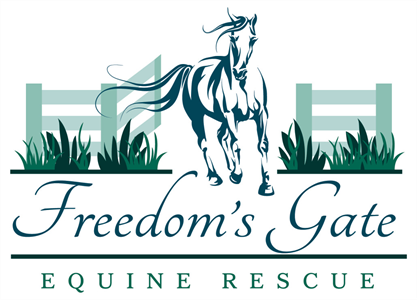 Adoption ApplicationAPPLICANT INFORMATION Name:  ___________________________________Address:  __________________________________________________City:  _____________________, Province: _______Phone Numbers: Home: ___________________________

Cell:  ____________________________

Email: ________________________________HORSE: ONE:   Gender: 

Are you interested in adopting:a mare             B) a gelding            C) no preferenceTWO:  What age of horse are you most interested in?___________________________________________
THREE:  Has a particular horse we have available for adoption caught your eye? 

_________________________________________________
FOUR:  Would you be willing to adopt a horse that is injured or has been abused?   Yes            B) Maybe            C) NoFIVE:  Intended use for the horse:
__________________________________________________________________________________________________________________SIX:  Will you have help training your new horse? 
  A) Yes                   B) NoIf so please provide the contact information of the friend, family member or trainer who will help you: Name: ________________________________________Address: ______________________________________ 
Phone number(s): _______________________________
EQUINE EXPERIENCE

EIGHT:   Do you currently own any horses or have you owned horses in the past? 

A) Yes, I currently have horse(s)                 B) I have never owned a horse    
C) I have owned horses in the past but do not currently have any.                        

NINE:  In the past five years, have you given away or sold any horses? If so, please explain:

______________________________________________________

_______________________________________________________TEN:   Where will your horse be housed? Address:  _______________________________________________

City:  ________________________________________

Province: ____________________

Is this a boarding facility?  ________

If so please provide contact information: 

Manager/Owner’s name:  _____________________________________

Phone:  ___________________________
EQUINE CARE – MEDICAL & NUTRITIONAL Who is your veterinarian? _________________________________________________

Who is your farrier? _____________________________________________________
DECLARATION
I wish to apply for the adoption of a horse through Freedom’s Gate Equine Rescue, and hereby grant my permission to contact the above references, and to proceed with the processing of this application. 

Applicant’s signature: ______________________________

Date signed: _______________ Please use this section for anything else you would like to tell us about you, or your family and pets.  